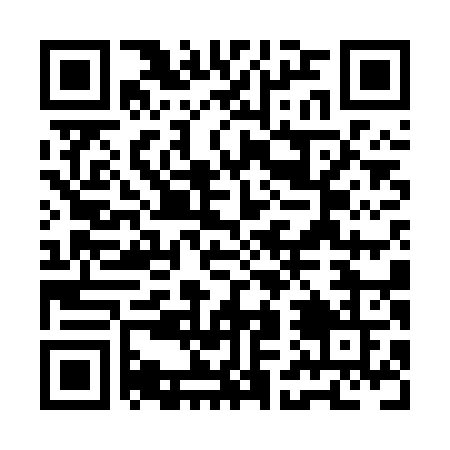 Prayer times for Domaine-Ouellette, Quebec, CanadaMon 1 Jul 2024 - Wed 31 Jul 2024High Latitude Method: Angle Based RulePrayer Calculation Method: Islamic Society of North AmericaAsar Calculation Method: HanafiPrayer times provided by https://www.salahtimes.comDateDayFajrSunriseDhuhrAsrMaghribIsha1Mon3:115:111:006:248:5010:492Tue3:125:111:006:248:4910:483Wed3:135:121:016:248:4910:474Thu3:145:131:016:248:4910:475Fri3:155:131:016:238:4810:466Sat3:175:141:016:238:4810:457Sun3:185:151:016:238:4810:448Mon3:195:151:016:238:4710:439Tue3:205:161:026:238:4610:4210Wed3:225:171:026:238:4610:4111Thu3:235:181:026:228:4510:4012Fri3:255:191:026:228:4510:3913Sat3:265:201:026:228:4410:3714Sun3:285:211:026:218:4310:3615Mon3:295:221:026:218:4210:3516Tue3:315:231:026:218:4210:3317Wed3:325:241:026:208:4110:3218Thu3:345:251:026:208:4010:3019Fri3:365:261:036:198:3910:2920Sat3:375:271:036:198:3810:2721Sun3:395:281:036:188:3710:2622Mon3:415:291:036:188:3610:2423Tue3:425:301:036:178:3510:2224Wed3:445:311:036:168:3410:2125Thu3:465:321:036:168:3310:1926Fri3:475:331:036:158:3210:1727Sat3:495:341:036:148:3110:1528Sun3:515:351:036:148:2910:1329Mon3:535:361:036:138:2810:1230Tue3:555:381:036:128:2710:1031Wed3:565:391:036:128:2610:08